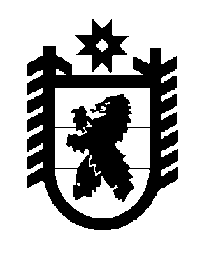 РЕСПУБЛИКА КАРЕЛИЯСовет Пудожского городского поселенияXXXXVIII заседание IV созываРЕШЕНИЕ от 22 марта 2023 г.                                                                                                           № 193г. ПудожОб исполнении бюджета Пудожского городского поселения за 2022 год          В соответствии со статьей 264.2 Бюджетного кодекса Российской Федерации, Уставом Пудожского городского поселения, Уставом Пудожского муниципального района Совет Пудожского городского поселенияРЕШИЛ:1. Утвердить отчет об исполнении бюджета Пудожского городского поселения за 2022 год по доходам в сумме 50 078 335 руб.21 коп., по  расходам в сумме  47 507684 руб. 25 коп.,с превышением доходов над расходами (профицитбюджета) в сумме 2 570 650  руб. 96 коп.2. Утвердить исполнение:     По источникам доходов  бюджета Пудожского городского поселения  за     2022 год  согласно приложению № 1 к настоящему Решению.По ведомственной структуре расходов  бюджета Пудожского городского поселения за  2022 год согласно приложению № 2 к настоящему Решению.По разделам и подразделам, целевым статьям и видам расходов  бюджета Пудожского городского поселения  за   2022 год согласно приложению № 3 к настоящему Решению.По источникам финансирования дефицита  бюджета Пудожского городского поселения  за   2022 год согласно приложению № 4  к настоящему Решению.3. Настоящее решение вступает в силу после его официального опубликования   (обнародования).Глава Пудожского городского поселения,Председатель Совета Пудожского городского поселения                                                                                                                     Е.П. ГрольПриложение №1к Решению XXXXVIII заседания СоветаПудожского городского поселения IVсозываот 22 марта 2023 г.  № 193Отчет об исполнении бюджета Пудожского городского поселения по источникам доходов за 2022 годПриложение №2к Решению XXXXVIII заседания СоветаПудожского городского поселения IVсозываот 22 марта 2023 г. № 193Отчет по ведомственной структуре расходов бюджета Пудожского городского поселения за 2022 годПриложение № 3к Решению XXXXVIII заседания СоветаПудожского городского поселения IVсозываот 22 марта 2023 г.  № 193Отчет по разделам и подразделам, целевым статьям и видам расходов  бюджета Пудожского городского поселения за 2022 годПриложение № 4к Решению XXXXVIII заседания СоветаПудожского городского поселения IVсозываот 22 марта 2023 г.  № 193Источники финансирования дефицита бюджета Пудожского городского поселения за 2022 годНаименованиеКод бюджетной классификации Российской ФедерацииКод бюджетной классификации Российской ФедерацииКод бюджетной классификации Российской ФедерацииКод бюджетной классификации Российской ФедерацииКод бюджетной классификации Российской ФедерацииКод бюджетной классификации Российской ФедерацииКод бюджетной классификации Российской ФедерацииКод бюджетной классификации Российской ФедерацииУтвержденные бюджетные назначенияИсполненоНАЛОГОВЫЕ И НЕНАЛОГОВЫЕ ДОХОДЫ1000000000000000029242550,0031516165,40НАЛОГИ НА ПРИБЫЛЬ, ДОХОДЫ1821010000000000000015500000,0016964956,10Налог на доходы физических лиц1821010200001000011015500000,0016964956,10Акцизы по подакцизным товарам (продукции), производимым на территории Российской Федерации100103020000100000004724050,005407230,51Доходы от уплаты акцизов на дизельное топливо, подлежащие распределению между бюджетами субъектов Российской Федерации и местными бюджетами с учетом установленных дифференцированных нормативов отчислений в местные бюджеты100103022310100001102171740,002710682,73Доходы от уплаты акцизов на моторные масла для дизельных и (или) карбюраторных (инжекторных) двигателей, подлежащие распределению между бюджетами субъектов Российской Федерации и местными бюджетами с учетом установленных дифференцированных нормативов отчислений в местные бюджеты1001030224101000011012250,0014641,89Доходы от уплаты акцизов на автомобильный бензин, подлежащие распределению между бюджетами субъектов Российской Федерации и местными бюджетами с учетом установленных дифференцированных нормативов отчислений в местные бюджеты100103022510100001102849430,002992899,87Доходы от уплаты акцизов на прямогонный бензин, подлежащие распределению между бюджетами субъектов Российской Федерации и местными бюджетами с учетом установленных дифференцированных нормативов отчислений в местные бюджеты10010302261010000110-309370,00-310993,98Налоги на имущество182106000000000000005299000,004764261,07Налог на имущество физических лиц182106010000000001102809000,002746313,65Налог на имущество физических лиц, взимаемый по ставкам, применяемым к объектам налогообложения, расположенным в границах городских поселений182106010301300001102809000,002746313,65Земельный налог182106060000000001102490000,002017947,42Земельный налог с организаций182106060300000001101400000,001168289,10Земельный налог с организаций, обладающих земельным участком, расположенным в границах городских поселений182106060331300001101400000,001168289,10Земельный налог с физических лиц182106060400000001101090000,00849658,32Земельный налог с физических лиц, обладающих земельным участком, расположенным в границах городских поселений182106060431300001101090000,00849658,32ЗАДОЛЖЕННОСТЬ И ПЕРЕРАСЧЕТЫ ПО ОТМЕНЕННЫМ НАЛОГАМ И СБОРАМ И ИНЫМ ОБЯЗАТЕЛЬНЫМ ПЛАТЕЖАМ182109000000000000000--90,57Земельный налог (по обязательствам возникшим до 1 января 2006 года)182109040531300001100-90,57Доходы, получаемые в виде арендной либо иной платы за передачу в возмездное пользование государственного и муниципального имущества (за исключением имущества бюджетных и автономных учреждений, а также имущества государственных и муниципальных унитарных предприятий, в том числе казенных)018111000000000000003396750,003524572,14Доходы, получаемые в виде арендной платы за земельные участки, государственная собственность на которые не разграничена, а также средства от продажи права на заключение договоров аренды указанных018111050000000001202517000,002617153,70Доходы, получаемые в виде арендной платы за земельные участки, государственная собственность на которые не разграничена, а также средства от продажи права на заключение договоров аренды указанных земельных участков018111050100000001201600000,001553050,45Доходы, получаемые в виде арендной платы за земельные участки, государственная собственность на которые не разграничена и которые расположены в границах городских поселений, а также средства от продажи права на заключение договоров аренды указанных земельных участков018111050131300001201600000,001553050,45Доходы, получаемые в виде арендной платы за земли после разграничения государственной собственности на землю, а также средства от продажи права на заключение договоров аренды указанных земельных участков (за исключением земельных участков бюджетных и автономных учреждений)01811105020130000120058424,97Доходы, получаемые в виде арендной платы, а также средства от продажи права на заключение договоров аренды за земли, находящиеся в собственности городских поселений (за исключением земельных участков муниципальных бюджетных и автономных учреждений)01811105025130000120058424,97Доходы от сдачи в аренду имущества, находящегося в оперативном управлении органов государственной власти, органов местного самоуправления, государственных внебюджетных фондов и созданных ими учреждений (за исключением имущества бюджетных и автономных учреждений)01811105030000000120917000,001005678,28Доходы от сдачи в аренду имущества, находящегося в оперативном управлении органов управления городских поселений и созданных ими учреждений (за исключением имущества муниципальных бюджетных и автономных учреждений)01811105035130000120917000,001005678,28Прочие доходы от использования имущества и прав, находящихся в государственной и муниципальной собственности (за исключением имущества бюджетных и автономных учреждений, а также имущества государственных и муниципальных унитарных предприятий, в том числе казенных)01811109000000000120879750,00907418,44Прочие поступления от использования имущества, находящегося в государственной и муниципальной собственности (за исключением имущества бюджетных и автономных учреждений, а также имущества государственных и муниципальных унитарных предприятий, в том числе казенных)01811109040000000120879750,00907418,44Прочие поступления от использования имущества, находящегося в собственности городских поселений (за исключением имущества муниципальных бюджетных и автономных учреждений, а также имущества муниципальных унитарных предприятий, в том числе казенных)01811109045130000120879750,00907418,44Доходы от продажи материальных и нематериальных активов01811400000000000000322750,00781682,10Доходы от реализации имущества, находящегося в  собственности  городских поселений(за исключением  имущества бюджетных и автономных учреждений, а также имущества государственных и муниципальных унитарных предприятий, в том числе казенных)018114020000000004100360297,00Доходы от реализации имущества, находящегося в собственности городских поселений (за исключением движимого имущества муниципальных бюджетных и автономных учреждений, а также имущества муниципальных унитарных предприятий, в том числе казенных), в части реализации основных средств по указанному имуществу018114020501300004100360297,00Доходы от реализации имущества, находящегося в  собственности  городских поселений(за исключением  имущества бюджетных и автономных учреждений, а также имущества государственных и муниципальных унитарных предприятий, в том числе казенных)018114020531300004100360297.00Доходы от продажи земельных участков, государственная собственность на которые не разграничена и которые расположены в границах городских поселений01811406000000000430322750,00421385,10Доходы от продажи земельных участков, государственная собственность на которые не разграничена01811406010130000430322750,00421385,10Доходы от продажи земельных участков, государственная собственность на которые не разграничена и которые расположены в границах городских поселений01811406013130000430322750,00421385,10ШТРАФЫ, САНКЦИИ, ВОЗМЕЩЕНИЕ УЩЕРБА0181160000000000014001702,40Штрафы, неустойки, пени, уплаченные в соответствии с законом или договором в случае неисполнения или ненадлежащего исполнения обязательств перед государственным (муниципальным) органом, органом управления государственным внебюджетным фондом, казенным учреждением, Центральным банком Российской Федерации, иной организацией, действующей от имени Российской Федерации0181160700000000014001702,40Иные штрафы, неустойки, пени, уплаченные в соответствии с законом или договором в случае неисполнения или ненадлежащего исполнения обязательств перед муниципальным органом, (муниципальным казенным учреждением) городского поселения0181160709013000014001702,40ПРОЧИЕ НЕНАЛОГОВЫЕ ДОХОДЫ01811705000000000180071851,65Прочие неналоговые доходы бюджетов городских поселений01811705050130000180071851,65БЕЗВОЗМЕЗДНЫЕ ПОСТУПЛЕНИЯ0182000000000000000018593449,9518562169,81БЕЗВОЗМЕЗДНЫЕ ПОСТУПЛЕНИЯ ОТ ДРУГИХ БЮДЖЕТОВ БЮДЖЕТНОЙ СИСТЕМЫ РОССИЙСКОЙ ФЕДЕРАЦИИ0182020000000000000019320233,4219276212,28Дотации на выравнивание бюджетной обеспеченности0182021500113000015038300,00 38300,00 Субсидии бюджетам бюджетной системы Российской Федерации (межбюджетные субсидии)018202255551300001506481197,006481197,00Прочие субсидии бюджетам городских поселений018202299991300001505342040,425339325,28Субвенции на выполнение передаваемых полномочий 018202030241300001502000,02000,0Прочие межбюджетные трансферты передаваемые бюджетам городских поселений018202499991300001507456696,00 7415390,00ПРОЧИЕ БЕЗВОЗМЕЗДНЫЕ  ПОСТУПЛЕНИЯ01820700000000000000139100,00151841,00Прочие безвозмездные поступления в бюджеты городских поселений01820705030130000150139100,00151841,00Возврат остатков субсидий, субвенций и иных межбюджетных трансфертов, имеющих целевое назначение, прошлых лет 018219000000000000000-865883,47-865883,47Возврат прочих остатков субсидий, субвенций и иных межбюджетных трансфертов, имеющих целевое назначение, прошлых лет из бюджетов городских поселений01821960010130000150-865883,47-865883,47ИТОГО ДОХОДОВ47835999,9550078335,21Наименование показателяКод главыразделподразделЦелевая статьяВид расходаУтвержденные бюджетные назначенияИсполнено1345Пудожское городское поселениеОБЩЕГОСУДАРСТВЕННЫЕ ВОПРОСЫ0180100210 069,52130 069,52Функционирование Правительства Российской Федерации, высших исполнительных органов государственной власти субъектов Российской Федерации, местных администраций01801042 000,002 000,00Непрограммные направления деятельности018010471000000000002 000,002 000,00Осуществление полномочий Республики Карелия по созданию и обеспечению деятельности административных комиссий и определению перечня должностных лиц, уполномоченных составлять протоколы об административных правонарушениях018010471000421400002 000,002 000,00Прочая закупка товаров, работ и услуг018010471000421402442 000,002 000,00Резервные фонды018011180 000,00Непрограммные направления деятельности0180111710000000000080 000,00Резервные фонды местных администраций0180111710007111000080 000,00Резервные средства0180111710007111087080 000,00Другие общегосударственные вопросы0180113128 069,52128 069,52Непрограммные направления деятельности01801137100000000000128 069,52128 069,52Обеспечение реализации муниципальных функций, связанных с муниципальным управлением01801137100071130000128 069,52128 069,52Прочая закупка товаров, работ и услуг01801137100071130244128 069,52128 069,52НАЦИОНАЛЬНАЯ ЭКОНОМИКА018040013 361 034,4413 316 223,44Дорожное хозяйство (дорожные фонды)018040913 361 034,4413 316 223,44Муниципальная программа "Развитие дорожного хозяйства на территории Пудожского городского поселения "018040904000000000005 636 999,545 592 188,54Мероприятия по  ремонту и содержанию автомобильных дорог  и искусственных сооружений на автодорогах общего пользования местного значения018040904001740900005 636 999,545 592 188,54Прочая закупка товаров, работ и услуг018040904001740902445 486 999,545 442 188,54Уплата иных платежей01804090400174090853150 000,00150 000,00Муниципальная программа "Комфортная городская среда"(в целях формирование современной городской среды)018040913000000000004 272 748,504 272 748,50Муниципальная программа "Комфортная городская среда" (в целях формирование современной городской среды)0180409130F2555500004 272 748,504 272 748,50Прочая закупка товаров, работ и услуг0180409130F2555502444 272 748,504 272 748,50Муниципальная программа "Благоустройство территории Пудожского городского поселения"018040916000000000003 451 286,403 451 286,40Софинансирование мероприятий на поддержку местных инициатив граждан, проживающих в муниципальных образованиях в Республике Карелия018040916000S3140000690 400,00690 400,00Прочая закупка товаров, работ и услуг018040916000S3140244690 400,00690 400,00Софинансирование мероприятий на поддержку местных инициатив граждан, проживающих в муниципальных образованиях в Республике Карелия (внебюджетные источники)018040916001S314000071 000,0071 000,00Прочая закупка товаров, работ и услуг018040916001S314024471 000,0071 000,00Мероприятия на поддержку местных инициатив граждан, проживающих в муниципальных образованиях в Республике  Карелия018040916004431400002 689 886,402 689 886,40Прочая закупка товаров, работ и услуг018040916004431402442 689 886,402 689 886,40ЖИЛИЩНО-КОММУНАЛЬНОЕ ХОЗЯЙСТВО018050024 121 859,1223 921 069,56Жилищное хозяйство01805018 398 899,968 296 132,68Муниципальная программа "Проведение капитального ремонта общего имущества многоквартирных домов, расположенных на территории Пудожского городского поселения  
"01805010800000000000776 000,00776 000,00Проведение капитального ремонта общего имущества многоквартирных домов, расположенных на территории Пудожского городского поселения01805010800175010000776 000,00776 000,00Прочая закупка товаров, работ и услуг0180501.0800175010244776 000,00776 000,00Муниципальная программа "Проведение капитального ремонта жилых помещений, расположенных на территории Пудожского городского поселения "01805011700000000000888 499,96827 038,68Проведение капитального ремонта жилых помещений, расположенных на территории Пудожского городского поселения01805011700175010000888 499,96827 038,68Прочая закупка товаров, работ и услуг01805011700175010244888 499,96827 038,68Непрограммные направления деятельности018050171000000000006 734 400,006 693 094,00Мероприятия по приведению объектов по переселению граждан из аварийного жилищного фонда в соответствие со строительными нормами и правилами018050171000440900006 722 900,006 681 594,00Прочая закупка товаров, работ и услуг018050171000440902446 722 900,006 681 594,00Меропориятия в области жилищного хозяйства0180501710007501000011 500,0011 500,00Прочая закупка товаров, работ и услуг0180501710007501024411 500,0011 500,00Коммунальное хозяйство0180502831 978,44831 978,44Муниципальная программа "Реформирование и модернизация жилищно-коммунального хозяйства Пудожского городского поселения"01805020200000000000831 978,44831 978,44Замена запорной арматуры для обеспечения нормальной работы водопроводной сети в случаях локальных аварийных ситуаций без отключения всей системы водоснабжения города01805020200175020000154 248,44154 248,44Прочая закупка товаров, работ и услуг01805020200175020244154 248,44154 248,44Работы по обеспечению бесперебойного водоснабжения и водоотведения Пудожского городского поселения01805020200575020000677 730,00677 730,00Прочая закупка товаров, работ и услуг01805020200575020244127 730,00127 730,00Уплата иных платежей01805020200575020853550 000,00550 000,00Благоустройство018050314 890 980,7214 792 958,44Муниципальная программа "Комфортная городская среда"(в целях формирование современной городской среды)018050313000000000002 597 320,322 597 320,32Муниципальная программа "Комфортная городская среда" (в целях формирование современной городской среды)0180503.130F2555500002 597 320,322 597 320,32Прочая закупка товаров, работ и услуг0180503130F2555502442 597 320,322 597 320,32Муниципальная программа "Благоустройство территории Пудожского городского поселения"018050316000000000007 733 883,407 733 117,27Софинансирование мероприятий на поддержку местных инициатив граждан, проживающих в муниципальных образованиях в Республике Карелия018050316000S3140000680 142,00679 452,77Прочая закупка товаров, работ и услуг018050316000S3140244680 142,00679 452,77Мероприятия по озеленению территории поселения01805031600176030000320 000,00320 000,00Прочая закупка товаров, работ и услуг01805031600176030244320 000,00320 000,00Софинансирование мероприятий на поддержку местных инициатив граждан, проживающих в муниципальных образованиях в Республике Карелия (внебюджетные источники)018050316001S314000068 100,0068 023,42Прочая закупка товаров, работ и услуг018050316001S314024468 100,0068 023,42Софинансирование по поддержке развития территориального общественного самоуправления (средства ТОС)018050316001S407000041 682,0041 682,00Прочая закупка товаров, работ и услуг018050316001S407024441 682,0041 682,00Мероприятия по содержанию мест захоронений01805031600276040000220 000,00220 000,00Прочая закупка товаров, работ и услуг01805031600276040244220 000,00220 000,00Мероприятия по благоустройству территории поселения018050316003760500003 417 292,523 417 292,20Прочая закупка товаров, работ и услуг018050316003760502443 417 292,523 417 292,20Мероприятия на поддержку местных инициатив граждан, проживающих в муниципальных образованиях в Республике  Карелия018050316004431400002 649 438,882 649 438,88Прочая закупка товаров, работ и услуг018050316004431402442 649 438,882 649 438,88Поддержка развития территориального общественного самоуправления01805031600444070000322 070,00322 070,00Прочая закупка товаров, работ и услуг01805031600444070244322 070,00322 070,00Софинансирование по поддержке развития территориального общественного самоуправления018050316004S407000015 158,0015 158,00Прочая закупка товаров, работ и услуг018050316004S407024415 158,0015 158,00Муниципальная программа "Безопасный город "018050318000000000001 241 260,611 241 260,61Мероприятия по модернизации, обустройству и реконструкции существующих сетей освещения, обустройству новых сетей уличного освещения, обустройству дополнительных опор уличного освещения и замена существующихопор, замена светильников и обустройство системы видеонаблюдения на муниципальных улицах г.Пудожа018050318001760100001 241 260,611 241 260,61Прочая закупка товаров, работ и услуг018050318001760102441 241 260,611 241 260,61Непрограммные направления деятельности0180503710000000000003 318 516,393 221 260,24 Содействие решению вопросов, направленных в государственной информационной системе "Активный гражданин Республики Карелия"01805037100044550000411 726,00411 726,00Прочая закупка товаров, работ и услуг01805037100044550244411 726,00411 726,00Мероприятия по организации уличного освещения018050371000760100002 906 790,392 809 534,24Прочая закупка товаров, работ и услуг0180503710007601024444 128,39Закупка энергетических ресурсов018050371000760102472 859 420,892 806 293,13Исполнение судебных актов Российской Федерации и мировых соглашений по возмещению причиненного вреда018050371000760108313 241,113 241,11КУЛЬТУРА, КИНЕМАТОГРАФИЯ0180800114 865,73114 865,73Культура0180801114 865,73114 865,73Непрограммные направления деятельности01808017100000000000114 865,73114 865,73Обеспечение реализации муниципальных функций, связанных с муниципальным управлением01808017100071130000114 865,73114 865,73Прочая закупка товаров, работ и услуг01808017100071130244114 865,73114 865,73СОЦИАЛЬНАЯ ПОЛИТИКА01810001 131 456,001 131 456,00Пенсионное обеспечение01810011 131 456,001 131 456,00Муниципальная программа "Доплата к страховой пенсии по старости (инвалидности) муниципальным служащим, вышедшим на страховую пенсию по старости (инвалидности) в установленном уставом Пудожского городского поселения порядке"018100119000000000001 131 456,001 131 456,00Назначение и выплата доплаты к страховой пенсии по старости (инвалидности) муниципальным служащим, вышедшим на страховую пенсию по старости (инвалидности) в установленном уставом Пудожского городского поселения порядке.018100119001800100001 131 456,001 131 456,00Иные пенсии, социальные доплаты к пенсиям018100119001800103121 131 456,001 131 456,00ФИЗИЧЕСКАЯ КУЛЬТУРА И СПОРТ0181100110 000,00110 000,00Массовый спорт0181102110 000,00110 000,00Муниципальная программа "Развитие физической культуры и  спорта в Пудожском городском поселении"01811020600000000000110 000,00110 000,00Организация и проведение физкультурно-спортивных мероприятий Пудожского городского поселения01811020600171120000110 000,00110 000,00Иные выплаты государственных (муниципальных) органов привлекаемым лицам0181102060017112012356 922,5056 922,50Прочая закупка товаров, работ и услуг0181102060017112024453 077,5053 077,50МЕЖБЮДЖЕТНЫЕ ТРАНСФЕРТЫ ОБЩЕГО ХАРАКТЕРА БЮДЖЕТАМ БЮДЖЕТНОЙ СИСТЕМЫ РОССИЙСКОЙ ФЕДЕРАЦИИ01814008 784 000,008 784 000,00Прочие межбюджетные трансферты общего характера01814038 784 000,008 784 000,00Непрограммные направления деятельности018140371000000000008 784 000,008 784 000,00Иные межбюджетные трансферты, передаваемые бюджету муниципального района018140371000490300008 784 000,008 784 000,00Иные межбюджетные трансферты018140371000490305408 784 000,008 784 000,00Итого расходовх47 833 284,8147 507 684,25Наименование показателяразделподразделЦелевая статьяВид расходаУтвержденные бюджетные назначенияИсполнено1345Пудожское городское поселениеОБЩЕГОСУДАРСТВЕННЫЕ ВОПРОСЫ0100210 069,52130 069,52Функционирование Правительства Российской Федерации, высших исполнительных органов государственной власти субъектов Российской Федерации, местных администраций01042 000,002 000,00Непрограммные направления деятельности010471000000000002 000,002 000,00Осуществление полномочий Республики Карелия по созданию и обеспечению деятельности административных комиссий и определению перечня должностных лиц, уполномоченных составлять протоколы об административных правонарушениях010471000421400002 000,002 000,00Прочая закупка товаров, работ и услуг010471000421402442 000,002 000,00Резервные фонды011180 000,00Непрограммные направления деятельности0111710000000000080 000,00Резервные фонды местных администраций0111710007111000080 000,00Резервные средства0111710007111087080 000,00Другие общегосударственные вопросы0113128 069,52128 069,52Непрограммные направления деятельности01137100000000000128 069,52128 069,52Обеспечение реализации муниципальных функций, связанных с муниципальным управлением01137100071130000128 069,52128 069,52Прочая закупка товаров, работ и услуг01137100071130244128 069,52128 069,52НАЦИОНАЛЬНАЯ ЭКОНОМИКА040013 361 034,4413 316 223,44Дорожное хозяйство (дорожные фонды)040913 361 034,4413 316 223,44Муниципальная программа "Развитие дорожного хозяйства на территории Пудожского городского поселения "040904000000000005 636 999,545 592 188,54Мероприятия по  ремонту и содержанию автомобильных дорог  и искусственных сооружений на автодорогах общего пользования местного значения040904001740900005 636 999,545 592 188,54Прочая закупка товаров, работ и услуг040904001740902445 486 999,545 442 188,54Уплата иных платежей04090400174090853150 000,00150 000,00Муниципальная программа "Комфортная городская среда"(в целях формирование современной городской среды)040913000000000004 272 748,504 272 748,50Муниципальная программа "Комфортная городская среда" (в целях формирование современной городской среды)0409130F2555500004 272 748,504 272 748,50Прочая закупка товаров, работ и услуг0409130F2555502444 272 748,504 272 748,50Муниципальная программа "Благоустройство территории Пудожского городского поселения"040916000000000003 451 286,403 451 286,40Софинансирование мероприятий на поддержку местных инициатив граждан, проживающих в муниципальных образованиях в Республике Карелия040916000S3140000690 400,00690 400,00Прочая закупка товаров, работ и услуг040916000S3140244690 400,00690 400,00Софинансирование мероприятий на поддержку местных инициатив граждан, проживающих в муниципальных образованиях в Республике Карелия (внебюджетные источники)040916001S314000071 000,0071 000,00Прочая закупка товаров, работ и услуг040916001S314024471 000,0071 000,00Мероприятия на поддержку местных инициатив граждан, проживающих в муниципальных образованиях в Республике  Карелия040916004431400002 689 886,402 689 886,40Прочая закупка товаров, работ и услуг040916004431402442 689 886,402 689 886,40ЖИЛИЩНО-КОММУНАЛЬНОЕ ХОЗЯЙСТВО050024 121 859,1223 921 069,56Жилищное хозяйство05018 398 899,968 296 132,68Муниципальная программа "Проведение капитального ремонта общего имущества многоквартирных домов, расположенных на территории Пудожского городского поселения  
"05010800000000000776 000,00776 000,00Проведение капитального ремонта общего имущества многоквартирных домов, расположенных на территории Пудожского городского поселения05010800175010000776 000,00776 000,00Прочая закупка товаров, работ и услуг05010800175010244776 000,00776 000,00Муниципальная программа "Проведение капитального ремонта жилых помещений, расположенных на территории Пудожского городского поселения "05011700000000000888 499,96827 038,68Проведение капитального ремонта жилых помещений, расположенных на территории Пудожского городского поселения05011700175010000888 499,96827 038,68Прочая закупка товаров, работ и услуг05011700175010244888 499,96827 038,68Непрограммные направления деятельности050171000000000006 734 400,006 693 094,00Мероприятия по приведению объектов по переселению граждан из аварийного жилищного фонда в соответствие со строительными нормами и правилами050171000440900006 722 900,006 681 594,00Прочая закупка товаров, работ и услуг050171000440902446 722 900,006 681 594,00Меропориятия в области жилищного хозяйства0501710007501000011 500,0011 500,00Прочая закупка товаров, работ и услуг0501710007501024411 500,0011 500,00Коммунальное хозяйство0502831 978,44831 978,44Муниципальная программа "Реформирование и модернизация жилищно-коммунального хозяйства Пудожского городского поселения"05020200000000000831 978,44831 978,44Замена запорной арматуры для обеспечения нормальной работы водопроводной сети в случаях локальных аварийных ситуаций без отключения всей системы водоснабжения города05020200175020000154 248,44154 248,44Прочая закупка товаров, работ и услуг05020200175020244154 248,44154 248,44Работы по обеспечению бесперебойного водоснабжения и водоотведения Пудожского городского поселения05020200575020000677 730,00677 730,00Прочая закупка товаров, работ и услуг05020200575020244127 730,00127 730,00Уплата иных платежей05020200575020853550 000,00550 000,00Благоустройство050314 890 980,7214 792 958,44Муниципальная программа "Комфортная городская среда"(в целях формирование современной городской среды)050313000000000002 597 320,322 597 320,32Муниципальная программа "Комфортная городская среда" (в целях формирование современной городской среды)0503130F2555500002 597 320,322 597 320,32Прочая закупка товаров, работ и услуг0503130F2555502442 597 320,322 597 320,32Муниципальная программа "Благоустройство территории Пудожского городского поселения"050316000000000007 733 883,407 733 117,27Софинансирование мероприятий на поддержку местных инициатив граждан, проживающих в муниципальных образованиях в Республике Карелия050316000S3140000680 142,00679 452,77Прочая закупка товаров, работ и услуг050316000S3140244680 142,00679 452,77Мероприятия по озеленению территории поселения05031600176030000320 000,00320 000,00Прочая закупка товаров, работ и услуг05031600176030244320 000,00320 000,00Софинансирование мероприятий на поддержку местных инициатив граждан, проживающих в муниципальных образованиях в Республике Карелия (внебюджетные источники)050316001S314000068 100,0068 023,42Прочая закупка товаров, работ и услуг050316001S314024468 100,0068 023,42Софинансирование по поддержке развития территориального общественного самоуправления (средства ТОС)050316001S407000041 682,0041 682,00Прочая закупка товаров, работ и услуг050316001S407024441 682,0041 682,00Мероприятия по содержанию мест захоронений05031600276040000220 000,00220 000,00Прочая закупка товаров, работ и услуг05031600276040244220 000,00220 000,00Мероприятия по благоустройству территории поселения050316003760500003 417 292,523 417 292,20Прочая закупка товаров, работ и услуг050316003760502443 417 292,523 417 292,20Мероприятия на поддержку местных инициатив граждан, проживающих в муниципальных образованиях в Республике  Карелия050316004431400002 649 438,882 649 438,88Прочая закупка товаров, работ и услуг050316004431402442 649 438,882 649 438,88Поддержка развития территориального общественного самоуправления05031600444070000322 070,00322 070,00Прочая закупка товаров, работ и услуг05031600444070244322 070,00322 070,00Софинансирование по поддержке развития территориального общественного самоуправления050316004S407000015 158,0015 158,00Прочая закупка товаров, работ и услуг050316004S407024415 158,0015 158,00Муниципальная программа "Безопасный город "050318000000000001 241 260,611 241 260,61Мероприятия по модернизации, обустройству и реконструкции существующих сетей освещения, обустройству новых сетей уличного освещения, обустройству дополнительных опор уличного освещения и замена существующихопор, замена светильников и обустройство системы видеонаблюдения на муниципальных улицах г.Пудожа050318001760100001 241 260,611 241 260,61Прочая закупка товаров, работ и услуг050318001760102441 241 260,611 241 260,61Непрограммные направления деятельности0503710000000000003 318 516,393 221 260,24 Содействие решению вопросов, направленных в государственной информационной системе "Активный гражданин Республики Карелия"05037100044550000411 726,00411 726,00Прочая закупка товаров, работ и услуг05037100044550244411 726,00411 726,00Мероприятия по организации уличного освещения050371000760100002 906 790,392 809 534,24Прочая закупка товаров, работ и услуг0503710007601024444 128,39Закупка энергетических ресурсов050371000760102472 859 420,892 806 293,13Исполнение судебных актов Российской Федерации и мировых соглашений по возмещению причиненного вреда050371000760108313 241,113 241,11КУЛЬТУРА, КИНЕМАТОГРАФИЯ0800114 865,73114 865,73Культура0801114 865,73114 865,73Непрограммные направления деятельности08017100000000000114 865,73114 865,73Обеспечение реализации муниципальных функций, связанных с муниципальным управлением08017100071130000114 865,73114 865,73Прочая закупка товаров, работ и услуг08017100071130244114 865,73114 865,73СОЦИАЛЬНАЯ ПОЛИТИКА10001 131 456,001 131 456,00Пенсионное обеспечение10011 131 456,001 131 456,00Муниципальная программа "Доплата к страховой пенсии по старости (инвалидности) муниципальным служащим, вышедшим на страховую пенсию по старости (инвалидности) в установленном уставом Пудожского городского поселения порядке"100119000000000001 131 456,001 131 456,00Назначение и выплата доплаты к страховой пенсии по старости (инвалидности) муниципальным служащим, вышедшим на страховую пенсию по старости (инвалидности) в установленном уставом Пудожского городского поселения порядке.100119001800100001 131 456,001 131 456,00Иные пенсии, социальные доплаты к пенсиям100119001800103121 131 456,001 131 456,00ФИЗИЧЕСКАЯ КУЛЬТУРА И СПОРТ1100110 000,00110 000,00Массовый спорт1102110 000,00110 000,00Муниципальная программа "Развитие физической культуры и  спорта в Пудожском городском поселении"11020600000000000110 000,00110 000,00Организация и проведение физкультурно-спортивных мероприятий Пудожского городского поселения11020600171120000110 000,00110 000,00Иные выплаты государственных (муниципальных) органов привлекаемым лицам1102060017112012356 922,5056 922,50Прочая закупка товаров, работ и услуг1102060017112024453 077,5053 077,50МЕЖБЮДЖЕТНЫЕ ТРАНСФЕРТЫ ОБЩЕГО ХАРАКТЕРА БЮДЖЕТАМ БЮДЖЕТНОЙ СИСТЕМЫ РОССИЙСКОЙ ФЕДЕРАЦИИ14008 784 000,008 784 000,00Прочие межбюджетные трансферты общего характера14038 784 000,008 784 000,00Непрограммные направления деятельности140371000000000008 784 000,008 784 000,00Иные межбюджетные трансферты, передаваемые бюджету муниципального района140371000490300008 784 000,008 784 000,00Иные межбюджетные трансферты140371000490305408 784 000,008 784 000,00Итого расходов47 833 284,8147 507 684,25Наименование показателяКод строкиКод источника финансирования дефицита бюджета по бюджетной классификацииУтвержденные бюджетные назначенияИсполнено12345Источники финансирования дефицита бюджета - всего500х-2 715,14-2 570 650,96     в том числе:источники внутреннего финансирования бюджета520х       из них:источники внешнего финансирования бюджета620х       из них:Изменение остатков средств700000.01.00.00.00.00.0000.000-2 715,14-2 570 650,96Изменение остатков средств на счетах по учету средств бюджетов700000.01.05.00.00.00.0000.000-2 715,14-2 570 650,96увеличение остатков средств, всего710000.01.05.00.00.00.0000.500-51 142 362,25Увеличение прочих остатков средств бюджетов710000.01.05.02.00.00.0000.500-51 142 362,25Увеличение прочих остатков денежных средств бюджетов710000.01.05.02.01.00.0000.510-51 142 362,25Увеличение прочих остатков денежных средств бюджетов городских поселений710000.01.05.02.01.13.0000.510-51 142 362,25уменьшение остатков средств, всего720000.01.05.00.00.00.0000.60048 571 711,29Уменьшение прочих остатков средств бюджетов720000.01.05.02.00.00.0000.60048 571 711,29Уменьшение прочих остатков денежных средств бюджетов720000.01.05.02.01.00.0000.61048 571 711,29Уменьшение прочих остатков денежных средств бюджетов городских поселений720000.01.05.02.01.13.0000.61048 571 711,29